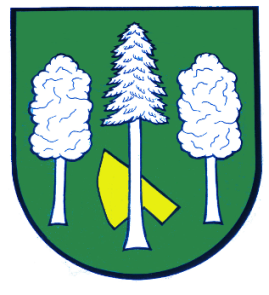 Hlášení ze dne 29. 06. 20231) Soukromý prodejce bude v sobotu 01. 07. 2023 v 10:30 hodin 
u obecního úřadu prodávat kuřice – Dominant hnědý a modrý, stáří 10 týdnů a cena 180 Kč/ks. 2) Soukromý prodejce bude v pátek 30. 06. 2023 od 14:00 do 14:15 hodin u obecního úřadu prodávat čerstvé jahody z jižní Moravy za 75 Kč/kg.